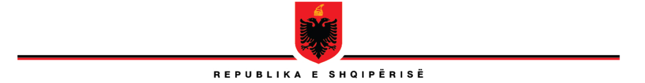 SHKOLLA E MAGJISTRATURËSKËSHILLI DREJTUESV E N D I MNr. 28,  datë 27.9.2022“PËRMIRATIMIN E PROGRAMIT MËSIMOR TË SUBJEKTEVE TË RIVLERËSIMIT”Në mbështetje të nenit 248, të ligjit nr. 115/2016, “Për organet e qeverisjes së sistemit të drejtësisë″, në nenin 60 të ligjit Nr. 84/2016 “Për rivlerësimin kalimtar të gjyqtarëve dhe prokurorëve në Republikën e Shqipërisë”, Vendimit Nr. 9, datë 17.06.2022, Vendimit Nr. 6, datë 13.05.2022, Vendimit Nr. 5, datë 20.07.2022, të Komisionit të Pavarur të Kualifikimit, si dhe në Rregulloren e Brendshme të Shkollës së Magjistraturës, Këshilli Drejtues i Shkollës së Magjistraturës, i mbledhur sot më datë 27.09.2022, VENDOSI:Të miratojë programin mësimor për subjektin e rivlerësimit, znj. M. F, për vitin akademik 2022-2023, sipas materialit bashkëngjitur, pjesë e pandarë e këtij vendimi;Të miratojë programin mësimor për subjektin e rivlerësimit, z. Gj.T, për vitin akademik 2022-2023, sipas materialit bashkëngjitur, pjesë e pandarë e këtij vendimi;Të miratojë programin mësimor për subjektin e rivlerësimit, znj. J. B, për vitin akademik 2022-2023, sipas materialit bashkëngjitur, pjesë e pandarë e këtij vendimi;Një kopje e këtij vendimi të përcillet pranë Operacionit Ndërkombëtar të Monitorimit dhe pranë Komisionit të Pavarur të Kualifikimit;Ky vendim hyn në fuqi menjëherë.ZËVENDËSKRYETARIOLSIAN ÇELA